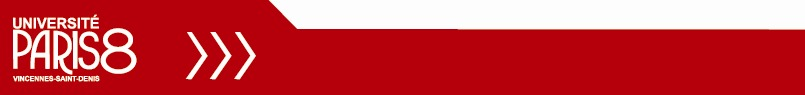 DEMANDE D’AIDE FINANCIERE EXCEPTIONNELLESur décision du conseil de l’EDESTA  en date du 6 octobre 2020, une aide financière exceptionnelle est ouverte à toute demande des doctorants, sans exclusive : aide à l’achat  de matériel  ou à la production pour les thèses de recherche création,  aide à l’achat de livres ou à la constitution de documentation, aide à l’équipement indispensable à la poursuite de la thèse, etc.Les demandes sont à envoyer par mail: edesta@univ-paris8.fr  avant le 22 octobre 2020. Ces demandes seront examinées par le bureau de l’Edesta.Vous pouvez consulter le secrétariat de l’EDESTA pour constituer le dossier. Numéro d’étudiant : Nom :					        Prénom : Adresse mail :			                               Téléphone : Directeur de recherche : Année de 1ère inscription : Votre doctorat est-il financé ?  Si oui , précisez :			 	Contrat doctoral				CIFRE				Autres, précisez :Avez-vous déjà bénéficié d’une aide financière de l’Edesta? Si oui, précisez : date, objet, montant accordé. Demande motivée présentant et justifiant la dépensePièces à fournir :	 Un devis détaillé.		 RIB		Budget prévisionnel renseignéAVIS et SIGNATURE DU DIRECTEUR DE THESE